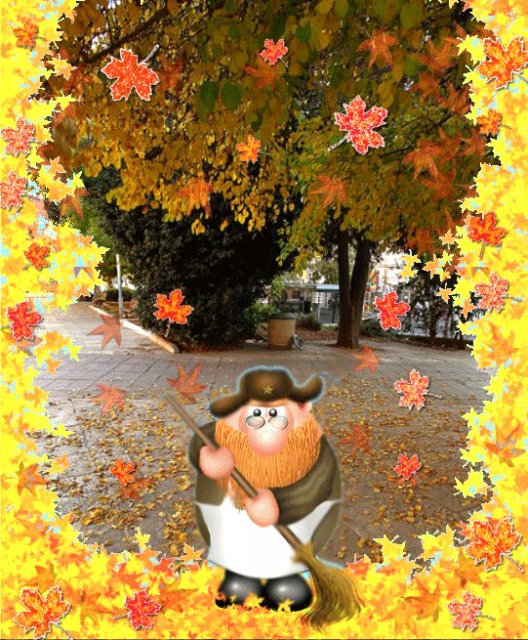 Экологический десант на каникулах05.11.19   - 8Б06.11.19 – 9Б07.11.19  - 9В08.11.19  - 8А